Муниципальное бюджетное общеобразовательное учреждение «Кириковская средняя школа».РАБОЧАЯ ПРОГРАММАпо предмету  «История» для учащихся 11 класса муниципального бюджетного общеобразовательного учреждения «Кириковская средняя  школа»Составил:  учитель первой  квалификационной категории  Сластихина Елена Петровна.Срок реализации: 1 год2019-2020 учебный год1.Пояснительная записка    	Настоящая рабочая программа составлена на основании основной образовательной программы среднего общего образования муниципального бюджетного общеобразовательного учреждения «Кириковская средняя школа» № 71-од от 07.03.2019, учебного плана муниципального бюджетного общеобразовательного учреждения «Кириковская средняя  школа» 10-11 класс на 2019-2020 учебный год, положения о рабочей программе педагога  муниципального бюджетного общеобразовательного учреждения «Кириковская средняя  школа» реализующего предметы,курсы и дисциплины общего образования от 30 мая 2019 года. Рабочая программа по истории опирается на УМК Волобуева О. В., Клокова В. А., Пономарёва М. В., (Россия и мир – учебник для общеобразовательных учреждений для 10 класса/ / М.: Дрофа, 2016г. и рассчитаны в соответствии с учебным планом муниципального бюджетного общеобразовательного учреждения «Кириковская средняя школа» в 10 классе на 70 учебных часов в год или 2 часа в неделю. Промежуточная аттестация по истории проводится в форме исследовательской работы. Курс «История. Россия и мир» отражает основные этапы, процессы, события истории нашего отечества и зарубежных стран с древнейших времен до начала XXI века. В центре курса находится история России, что и определяет его структуру. Знание прошлого своей Родины необходимо каждому гражданину Российской Федерации, поэтому материал по отечественной истории занимает столь большое место в учебнике. Изучение истории в старшей школе на базовом уровне направлено на достижение следующей цели: Систематизация и закрепление имевшихся ранее и полученных в ходе изучения данного курса исторических знаний учащихся.Задачи курса:1.Обобщить знания на теоретическом уровне;2.Сформировать представление о мировом историческом процессе в его единстве и многообразии;3.Сформировать у учащихся историческое мышление, понимание причинно-следственных связей, умения оперировать основными научными понятиями;4.Создать условия для того, чтобы учащиеся осознали место России в истории человечества, взаимосвязь истории страны с мировой историей, вклад России в мировую культуру;5.Воспитать у учащихся гуманистическое видение мира, неприятие всех проявлений дискриминации, уважение к другим культурам;6.Сформировать у учащихся гражданских идеалов и патриотических чувств.2. Планируемые результаты освоения предмета.В процессе изучения курса учащиеся должны овладеть следующими умениями:    - анализировать исторические явления, процессы, факты;   - обобщать и систематизировать полученную информацию;   - давать на основе анализа конкретного материала научные объяснения сущности фактов и связей между ними;    - определять личную точку зрения, уметь её формулировать и аргументировать, осуществлять оценочные суждения;   - обладать необходимыми коммуникативными умениями: владеть устной и письменной речью, вести диалог, выступать с докладами, сообщениями.Требования к уровню подготовки учащихся, обучающихся по данной программезнать/понимать:   - основные факты, процессы и явления, характеризующие целостность и системность отечественной и всемирной истории;   - периодизацию всемирной и отечественной истории;   - современные версии и трактовки важнейших проблем отечественной и всемирной истории;   - историческую обусловленность современных общественных процессов;   - особенности исторического пути России, ее роль в мировом сообществе;уметь:   - проводить поиск исторической информации в источниках разного типа;   - критически анализировать источник исторической информации (характеризовать авторство источника, время, обстоятельства и цели его создания);   - анализировать историческую информацию, представленную в разных знаковых системах (текст, карта, таблица, схема, аудиовизуальный ряд);   - различать в исторической информации факты и мнения, исторические     описания и исторические объяснения;   - устанавливать причинно-следственные связи между явлениями, пространственные и временные рамки изучаемых исторических  процессов и явлений;   - участвовать в дискуссиях по историческим проблемам, формулировать собственную позицию по обсуждаемым вопросам, используя для аргументации исторические сведения;   - представлять результаты изучения исторического материала в формах конспекта, реферата, рецензии;использовать приобретенные знания и умения в практической деятельности и повседневной жизни для:   - определения собственной позиции по отношению к явлениям современной жизни, исходя из их исторической обусловленности;   - использования навыков исторического анализа при критическом восприятии получаемой извне социальной информации;   - соотнесения своих действий и поступков окружающих с исторически возникшими формами социального поведения.3. Содержание учебного предмета.4. Тематическое планирование с указанием часов на освоение каждой темы.5. Список литературы, используемый при оформлении рабочей программы.1. Сборник нормативных документов. История. – М.: Дрофа, 20152.Загладин Н.В. Всемирная история России и мира с древнейших времен до конца XX века. 11 класс3.Алексашкина Л.Н. Всеобщая история. 11 класс4.Сахаров А.Н. История России с древнейших времен до конца XVI века. 10 класс5.Сахаров А.Н. История России XVII - XIX века. 10 класс.6.Павленко Н.И. История России с древнейших времен до конца 17 века. 10 класс. Профильный уровень. – М: Дрофа, 2007.7.Павленко Н.И. История России 20 век.11 класс. Профильный уровень. – М: Дрофа, 2007.8.Большая историческая энциклопедия для школьников и студентов. M. 2003.9.Волобуев О.В., Клоков В.А., Пономарев M.В. и др. Россия и мир. ХХ в. M. ,2016.10.Загладин Н.В. История России и мира  в ХХ веке. M.2002. 11.Словарь терминов и понятий по отечественной истории ХХ века \ Научный ред. В.Кривошеев. – М., 2003.12.Хрестоматия по истории России: ХХ век /Сост. А.А. Данилов, Л.Г. Косулина. – М.: Просвещение, любое издание.СОГЛАСОВАНО:заместитель директора по учебно-воспитательной работе Сластихина Н.П._______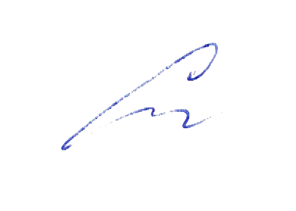 «30» августа 2019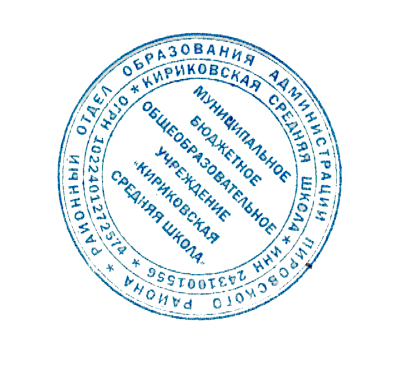 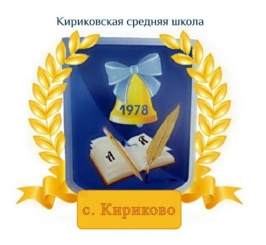 УТВЕРЖДАЮ:Директор муниципального бюджетного общеобразовательного учреждения «Кириковская средняя школа»_________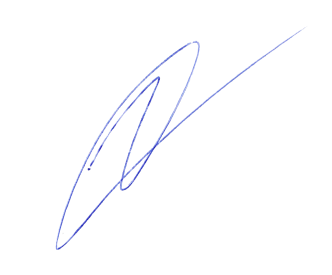 Ивченко О.В.«30» августа 2019 года№ п/пТема разделаКоличество часов1Введение 1 час2Тема 1 Россия и мир в начале XX века 17 часов3Тема 2. Мир в межвоенный период 12 часов4Тема 3. Вторая мировая война 7 часов5Тема 4. Россия и мир во второй половине XX века Биополярный мир и «холодная война» 13 часов6Тема 5.Россия в современном мире 9 часов7Тема 6.  Развитие науки и культуры в XX веке.6 часов8Итоговое повторение4 часа№ п\пТема урокаКоличество часовДата1Тема 1. Россия и мир в начале  20 века. Введение1ч02.09.19г.2Новые тенденции в развитие общества1 ч05.09.19г.3Первая российская революция1ч09.09.19г.4Первая российская революция1ч12.09.19г.5Российское общество и реформы1ч16.09.19г.6Семинарское занятие«Первая российская революция и реформы»1ч19.09.19г.7Россия в системе мирового рынка и международных союзов1ч23.09.19г.8Урок обобщения по теме 11ч26.09.19г.9-10Тема 2. Мировая война и революционные потрясенияПервая мировая война2ч30.09.19г.03.10.19г.11-12Российская революция 1917 года2ч07.10.19г.10.10.19г.13-14Гражданская война в России2ч14.10.19г.17.10.19г.15Семинарское занятие«Победа большевиков в России: причины и последствия»1ч21.10.19г.16От Российской республики Советов к СССР1ч24.10.19г.17Послевоенное урегулирование и революционные события в Европе1ч07.11.19г.18Семинарское занятие «Новая политическая карта Европы»1ч11.11.19г.19Урок обобщения по теме 21ч14.11.19г.20Тема 3.Мир в межвоенный периодМировой экономический кризис1ч18.11.19г.21Тоталитарные режимы в Европе1ч21.11.19г.22Модернизация в странах Востока1ч25.11.19г.23Урок обобщения по теме 31ч28.11.19г.24Тема 4.Социалистический эксперимент в СССРСоветская страна в годы НЭПа1ч02.12.19г.25-26Пути большевистской модернизации2ч05.12.19г.09.12.19г.27-28СССР в системе международных отношений2ч12.12.19г.16.12.19г.29Урок обобщения по теме 41ч19.12.19г.30Семинарское занятие «Тоталитарные режимы: происхождение, сущность, типология»1ч23.12.19г.31Тема 5.Вторая мировая войнаАгрессия Гитлеровской Германии1ч26.12.19г.32СССР накануне Великой Отечественной войны1ч13.01.20г.33Начало Великой Отечественной войны1ч16.01.20г.34Коренной перелом1ч20.01.20г.35Семинарское занятие «Человек на войне»1ч23.01.20г.36Победа Антигитлеровской коалиции1ч27.01.20г.37Урок обобщения по теме 51ч30.01.20г.38Тема 6.Биополярный мир и «холодная война»Начало противостояния1ч03.02.20г.39Мир на грани ядерной войны1ч06.02.20г.40От разрядки к новому противостоянию1ч10.02.20г.41Урок обобщения по теме 61ч13.02.20г.42Тема 7.СССР и социалистические страны ЕвропыСССР: от Сталина к началу десталинизации1ч17.02.20г.43Кризис «развитого социализма»1ч20.02.20г.44Семинарское занятие «Хрущёв и Брежнев: судьба реформ»1ч24.02.20г.45Социализм в Восточной Европе1ч27.02.20г.46Урок обобщения по теме 71ч02.03.20г.47Тема 8.Запад и «третий мир» во второй половине 20 векаОбщественно-политическое развитие Запада в 40-60-х годах1ч05.03.20г.48Научно-техническая революция и общество в 70-80-х гг.1ч12.03.20г.49-50Страны Азии, Африки и Латинской Америки2ч16.03.20г.51Урок обобщения по теме 81ч19.03.20г.52Тема 9.Россия в современном миреСССР в период «перестройки»1ч30.03.20г.53Крах социализма в Восточной Европе1ч02.04.20г.54-55Становление новой России2ч06.04.20г.09.04.20г.56-57Российская Федерация: новые рубежи в политике и экономике2ч13.04.20г.58Мир на пороге XXI века1ч16.04.20г.59Урок обобщения по теме 91ч20.04.20г.60Тема 10. Духовная жизньРазвитие научной мысли1ч23.04.20г.61Научно-технический прогресс1ч27.04.20г.62Основные тенденции развития мировой художественной культуры1ч30.04.20г.63Российская культура «серебряного века»1ч07.05.20г.64Культура России: от соцреализма к свободе творчества1ч11.05.20г.65Промежуточная аттестация в форме исследовательской работы1ч.14.05.20г.66Урок повторение1ч.18.05.20г67Урок повторение1ч.18.05.20г68-70Итоговое повторение3ч.19.05.20г20.05.20г.21.05.20г.